Form 1Oaths Act 1867 (sections 13C, 13E, 14)Version 2: approved for use from 30 April 2022Statutory Declaration(Queensland)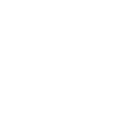 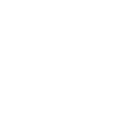 Form 1QUEENSLANDOaths Act 1867STATUTORY DECLARATIONLand tax foreign surcharge ex gratia relief—annual confirmationI, [insert full name], of [insert address], do solemnly and sincerely declare that:I am authorised to make this statutory declaration on behalf of [insert name of entity and ACN or ABN or ARBN] as:	chairperson	director	secretary	trustee	other [please specify].I declare that:Ex gratia relief has previously been granted under [insert QRO case number].At 30 June [insert year] the entity continued to satisfy the conditions under the public ruling on ex gratia relief from the land tax foreign surcharge (LTA000.4).I acknowledge that the entity must notify the Commissioner of State Revenue in writing within 28 days of the following:any of the conditions under Public Ruling LTA000.4 no longer being satisfieda material change in the circumstances that existed when the approval was given.I acknowledge that the ex gratia payment must be returned to the Queensland Government if the conditions for ex gratia relief are not met after it is granted.And I make this solemn declaration conscientiously believing the same to be true and by virtue of the provisions of the Oaths Act 1867.I declare that the contents of this statutory declaration are true and correct. Where the contents of this declaration are based on information and belief, the contents are true to the best of my knowledge.I understand that it is a criminal offence to provide a false matter in a declaration, for example, the offence of perjury under the Criminal Code, section 123.Declared at [insert place where the declarant is located] on [insert date].In the presence of:** IMPORTANT NOTE **COMPLETE THE NEXT PAGE TITLED ‘HOW THIS DOCUMENT WAS MADE’.ATTACH THIS PAGE TO YOUR STATUTORY DECLARATION.HOW THIS DOCUMENT WAS MADEThe declarant and the witness must complete this page by ticking the appropriate boxes below. Attach this page to your statutory declaration.WHO CAN WITNESS A STATUTORY DECLARATION 
IN QUEENSLAND A statutory declaration under the Oaths Act 1867 in Queensland must be signed in the presence of an eligible witness. Who can witness a statutory declaration depends on how the document is signed (whether on paper or electronically), and whether the witness is present in person or by audio visual link.Signing in the physical presence of witnessIf the statutory declaration is to be signed on paper and in person, the witness can be:a justice of the peace (JP)a commissioner for declarations (Cdec)a notary publica lawyer a licensed conveyancer in another state or territoryany person who is authorised by law to administer an oath in another state or territoryanother person prescribed by regulation.Signing electronically or witnessing over audio visual linkThe witness must be a special witness if the statutory declaration is to be:signed electronically (whether witnessed in person or by audio visual link)orwitnessed over audio visual link (whether signed on paper or electronically).A special witness is:an Australian legal practitionera government legal officer who is an Australian lawyer and who witnesses documents in the course of the government work engaged in by the officeran approved JPan approved Cdeca JP or Cdec who is employed by the law practice and who witnesses documents in the course of that employment—if the document was prepared by a law practicea notary publica JP or Cdec who is an employee of the Public Trustee of Queensland—if the document was prepared by the Public Trusteeanother person prescribed by regulation.WHO CAN SIGN A STATUTORY DECLARATION AS A SUBSTITUTE SIGNATORYA substitute signatory is a person directed by the signatory to sign the statutory declaration on their behalf. The person who witnesses the statutory declaration must also observe the signatory giving the direction to the substitute signatory—this may occur in person or by audio visual link.Who can’t be a substitute signatoryA person who is another party to the proceeding, or a relation of a person who is another party to the proceeding—if the statutory declaration is to be used in a court or tribunal proceedingThe person who witnesses the statutory declarationA person excluded under any other law from signing the document as a substitute signatory Who can be a substitute signatoryAny adult with capacity can be a substitute signatory, except for those persons excluded aboveHowever, if the signatory directs the substitute signatory over audio visual link to sign the document (i.e. they are not physically in each other’s presence when the direction is given), then the substitute signatory must be:any Australian legal practitionera government legal officer who is an Australian lawyer and who witnesses documents in the course of the government work engaged in by the officeran employee of the Public Trustee of Queensland.Note that whenever audio visual links are used to make a document (regardless of whether the witness or substitute signatory are present by audio visual link), the document must be witnessed by a special witness (refer above)..…………………………………….[signature of declarant]Add this panel if a substitute signatory signs – DELETE IF NOT APPLICABLEAdd this panel if a substitute signatory signs – DELETE IF NOT APPLICABLESigned for and at the direction of the declarant by[insert full name of substitute signatory].…………………………………….[signature of substitute signatory]…………………………………….[date][insert full name of witness] [insert type of witness][insert witness’s place of employment]**delete if not applicable[insert full name of witness] [insert type of witness][insert witness’s place of employment]**delete if not applicable.………………………………….[signature of witness]………………………………….[date]WITNESS to complete—Tick as applicableWITNESS to complete—Tick as applicableWITNESS to complete—Tick as applicableWITNESS to complete—Tick as applicableI am a special witness under the Oaths Act 1867.(see section 12 of the Oaths Act 1867)I am a special witness under the Oaths Act 1867.(see section 12 of the Oaths Act 1867)I am a special witness under the Oaths Act 1867.(see section 12 of the Oaths Act 1867)This statutory declaration was made, signed and witnessed under part 6A of the Oaths Act 1867.This statutory declaration was made, signed and witnessed under part 6A of the Oaths Act 1867.This statutory declaration was made, signed and witnessed under part 6A of the Oaths Act 1867.I understand the requirements for witnessing a document by audio visual link and have complied with those requirements.I understand the requirements for witnessing a document by audio visual link and have complied with those requirements.I understand the requirements for witnessing a document by audio visual link and have complied with those requirements.The signatory or substitute signatory must complete this section.SIGNATORY OR SUBSTITUTE SIGNATORY to completeSIGNATORY OR SUBSTITUTE SIGNATORY to completeThe signatory or substitute signatory must complete this section.Who signed this declaration?Who signed this declaration?The signatory or substitute signatory must complete this section.The signatoryThe signatory or substitute signatory must complete this section.A substitute signatoryThe signatory or substitute signatory must complete this section.How did the signatory or substitute signatory sign?How did the signatory or substitute signatory sign?The signatory or substitute signatory must complete this section.On paperThe signatory or substitute signatory must complete this section.ElectronicallyThe signatory or substitute signatory must complete this section.How was this declaration witnessed?How was this declaration witnessed?The signatory or substitute signatory must complete this section.In personThe signatory or substitute signatory must complete this section.Over audio visual linkThe witness must complete this section.WITNESS to completeWITNESS to completeThe witness must complete this section.How did you (the witness) sign this document?How did you (the witness) sign this document?The witness must complete this section.On paperThe witness must complete this section.ElectronicallyThe witness must complete this section.What document did you (the witness) sign? What document did you (the witness) sign? The witness must complete this section.The same physical (paper) document that was signed in the presence of the signatory or substitute signatoryThe witness must complete this section.A copy of the document that was signed by the signatory or substitute signatory (e.g. a scanned copy of a paper signed document, a photocopy or printout)The witness must complete this section.A counterpart of the document (a copy of the document without the signature of the signatory or substitute signatory)The witness must complete this section.What form of document did you (the witness) sign?What form of document did you (the witness) sign?The witness must complete this section.Paper The witness must complete this section.Electronic (tick this if you electronically signed the document or if you physically signed a copy of the document signed by the signatory or substitute signatory and then sent a scanned copy of that document to the signatory or other person)The witness must complete this section.How was the substitute signatory directed to sign (if applicable)?How was the substitute signatory directed to sign (if applicable)?In person by the signatoryOver audio visual link by the signatory